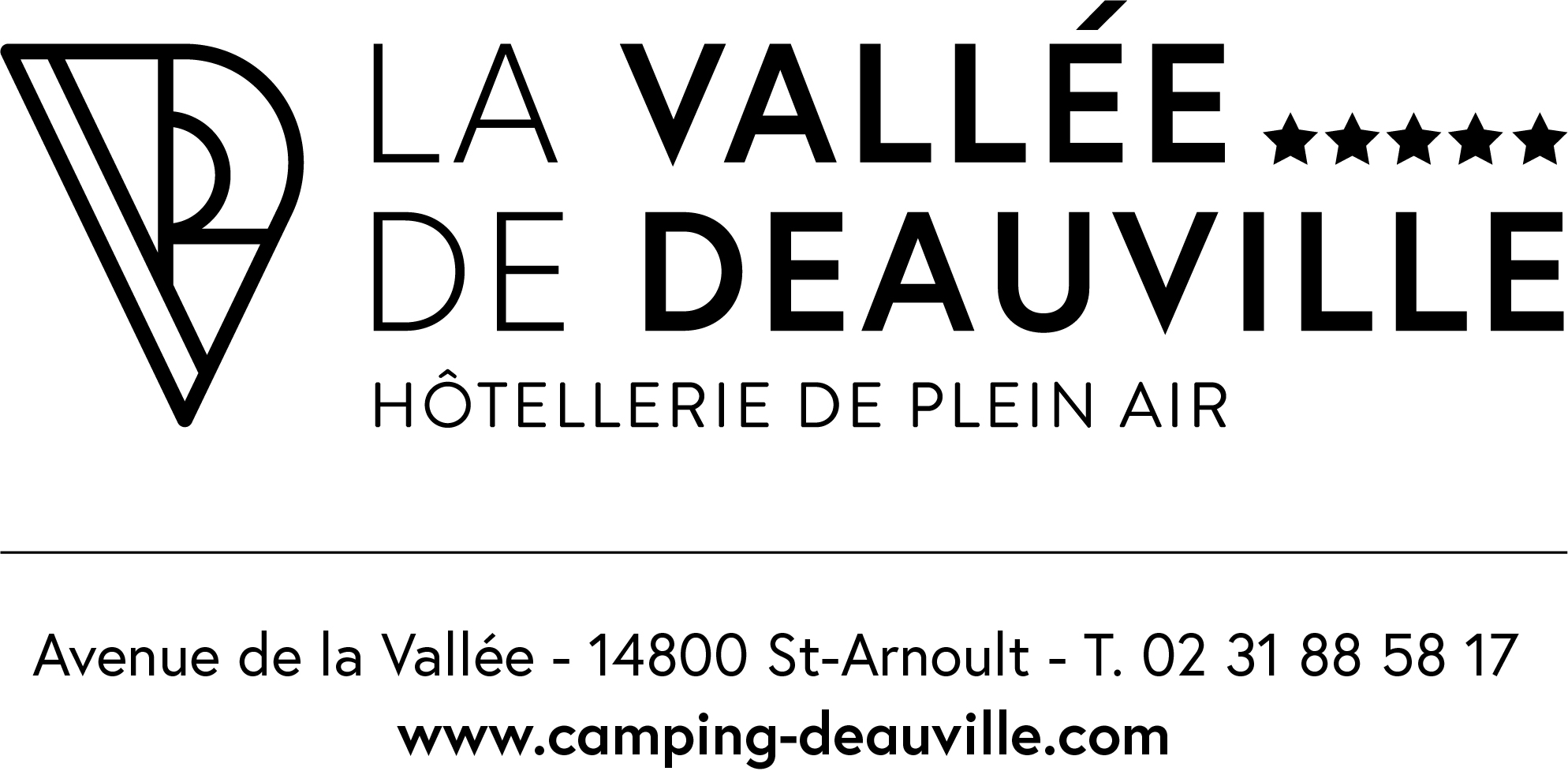 ETAT DES LIEUX à adresser maximum 24h après l’arrivée.(Passé ce délai aucune réclamation ne sera prise en compte)PERIODE DE LOCATION :						N° TEL : NOM :			         						N°  EMPL :NOUVEAU : Retournez votre état des lieux par mail (faire une capture avec votre téléphone) à l’adresse suivante contact@campingdeauville.com ou déposer dans la boîte aux lettre verte près de l’accueil. Le ménage de départ n’est pas inclus (dans le prix du séjour). N’oubliez de repartir avec votre boîte d’accueil Camping la Vallée de Deauville.JE FAIS LE MENAGE moi-même de fin de séjour et je déclare avoir pris connaissance des points de nettoyage à effectuer le jour de mon départ. Points de nettoyage à faire avant votre départ :La cuisine (plan de travail, évier, vaisselle…) y compris tout l’électroménager (plaques, fours, frigo, cafetière, vider le lave-vaisselle et nettoyer son filtre …). La ou les salles d’eau et les WC (pensez à nettoyer les bondes).Balayage de tous les sols et lavage de tous les sols lavables. Les vitres. Ranger toutes les pièces.Poser les oreillers, couettes  sur les lits et enlever les protections à usage unique des matelas et des oreillers.Vider les poubelles et les acheminer jusqu’au point de collecte. Date : 										Signature :PRESERVER L’ENVIRONNEMENT / CONSIDER THE ENVIRONMENT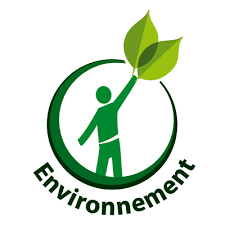 Merci d’économiser l’eau et l’électricité / Please save water and electricityEn cas de fuite d’eau, merci de nous informer / Please tell us if you notice a leakLes lingettes et essuie-tout sont à jeter dans les poubelles et non dans les toilettes / Please, throw wipes and paper towel in the dustbin Le recyclage préserve le paysage : Des containers de tri se trouvent dans le camping / You’ll find a recycle point in the campsite.Merci de bien vouloir contrôler attentivement, toutes dégradations, casse ou problèmes survenus pendant séjour doit être immédiatement signalé.			 CONFORTCONFORTPRESTIGEPRESTIGEARTICLE2CH3CH2CH3CHSIGNALER TOUTES ANOMALIES (impacts, dégradations….)CUISINELave-vaisselle / réfrigérateur0/10/11/11/1Cafetière Senséo11Cafetière filtre1111Bouilloire1111Grille-pain1111Micro-onde1111Assiettes plates6868Assiettes creuses6868Assiettes dessert 6868Bols6868Tasse6868Grand verre6868Petit verre6868Verre à vin6868Range couvert1111Fourchette6868Couteau6868Grande cuillère6868Petite cuillère6868Eplucheur1111Couteau d’office1111Grand couteau1111Couteau à pain1111Tir bouchon1111Paire de ciseaux1111Ouvre boite1111Couverts à salade1111Spatule en bois1111Ecumoire1111Louche1111Saladier2222Passoire1111Essoreuse1111Planche à découper1111Plat1111Casserole 4444Poêle1212Couvercles2222Pichet1111Cloche micro-onde1111Poubelle1111Cendrier1111Dessous de plat1111Bassine1111SEJOURCanapé lit1111TV + télécommande1111Table + chaises1/41/61/41/6Set de table5656Tapis intérieur + extérieur1111Balai + pelle + balayette1111Balai brosse + seau + serpillère1111WCBrosse WC1122SALLE DE BAINDouche + lavabo1122Radiateur4545Séchoir linge1111Sèche-cheveux 11CHAMBREGrand lit1111Petit lit2424Couette 4545Oreillers5656Kit de draps35TERRASSE COUVERTSalon de jardin (table, chaises)1111Transat1111Barbecue1111